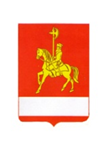 АДМИНИСТРАЦИЯ КАРАТУЗСКОГО РАЙОНАРАСПОРЯЖЕНИЕ В целях организации работы в условиях введенного режима «самоизоляции» и для бесперебойной работы администрации Каратузского района:1. Утвердить перечень работников администрации Каратузского района и ее структурных подразделений, осуществляющих трудовую деятельность на рабочих местах, на время введенного режима «самоизоляции»  с 04.04.2020 г. по 30.04.2020 г. согласно приложений.Контроль за исполнением настоящего распоряжения оставляю за собой.Распоряжение вступает в силу со дня его подписания.Глава района                                                                               К. А. ТюнинПереченьМуниципальных служащих администрации Каратузского района и ее структурных подразделений, осуществляющих трудовую деятельность на рабочих местах, на время режима «самоизоляции» с 04.04.2020 по 30.04.2020ПереченьРаботников администрации Каратузского района и ее структурных подразделений, осуществляющих трудовую деятельность на рабочих местах, на время режима «самоизоляции» с 04.04.2020 по 30.04.2020  03.04.2020     с. Каратузское                        № 142 -р    Приложение 1 к распоряжению администрации Каратузского района от 03.04.2020 № 142-р№ п/пФИОАдминистрация Каратузского района1Тюнин Константин Алексеевич2Радионова Ирина Николаевна3Серова Оксана Викторовна4Морозов Павел Юрьевич5Дэка Эдуард Владимирович6Викторова Ирина Васильевна7Таратутин Алексей Алексеевич8Синицина Марина Сергеевна9Анкипова Елена Александровна10Майснер Лариса Валентиновна11Юдин Андрей Николаевич12Назарова Оксана Анатольевна13Потепкин Руслан Александрович14Морозова Алефтина Валерьевна15Тонких Юлия Юрьевна16Ненилина Ирина Геннадьевна17Функ Юлия Андреевна18Амзаракова Татьяна Валерьевна19Дмитриев Валерий Владимирович20Потепкина Светлана Васильевна21Калинина Анна Викторовна22Вихрева Наталья Николаевна23Цитович Александр Николаевич24Тонких Андрей Вячеславович25Алехина Ольга Викторовна26Яшнева Любовь Ивановна27Карчагина Ольга Михайловна28Усатова Анастасия АлексеевнаФинансовое управление29Мигла Елена Сергеевна30Неделина Оксана Васильевна31Бектяшкина Анастасия Владимировна32Пивченко Ирина Михайловна33Хаустов Андрей Сергеевич34Щербакова Ольга Михайловна35Таратутина Варвара Теймуразовна36Потепкин Илья Петрович37Слесарева Ольга АлександровнаУправление образования38Серегина Татьяна  Григорьевна39Тюнина Ольга Михайловна40Морева Анастасия Анатольевна41Гречишкина Анастасия Анатольевна42Дермер Алена Викторовна43Аликина Марина Ивановна44Синицина Алена Николаевна45Дудорова Олеся Анатольевна46Полковникова Ирина Сергеевна47Квятковская Светлана СергеевнаПриложение 2 к распоряжению администрации Каратузского района от 03.04.2020 № 142-р№ п/пФИОЕДДС1Арокин Анатолий Александрович2Епифанов Константин Викторович3Козлов Олег Геннадьевич4Мигла Николай Юрьевич5Оберман Николай Николаевич6Сафарян Арменуи Араиковна7Тупикин Сергей Сергеевич8Филимонов Иван Петрович9Тылипцев Владислав ВладимировичРуководители10Козин Александр Александрович11Бессонова Елена Михайловна12Меркулова Полина Викторовна13Лагерев Владимир Александрович14Сомова Татьяна Петровна15Николаева Любовь Николаевна16Дурновцева Оксан ИвановнаОбслуживающий персонал17Альянова Наталья Николаевна18Ронских Александр Евгеньевич19Штукатурова Наталья Николаевна20Елисеева Мария Витальевна21Андреева Нина Николаевна22Дарыжик Татьяна Васильевна23Самофалова Тамара Сергеевна24Солохина Елена Дмитриевна